МУ Комитет по образованию Администрации г.Улан-Удэ                              Муниципальное бюджетное  дошкольное образовательное учреждение                             детский сад № 87 «Улыбка» комбинированного вида670050, г.Улан-Удэ, ул. Камова, 7тел: 8(3012)  25-37-00, 25-22-12,факс  25-37-00E-mail: nak2404@mail.ruПисьмо-обращение  за оказанием материальной поддержкиМБДОУ детский сад № 87 «Улыбка» г. Улан-Удэ  к родителям (законным представителям).Только вместе мы можем сделать жизнь наших детей комфортнее!Добровольные родительские пожертвования не являются платой за обучение. Привлечение родительских средств не только «добрая традиция», но и законодательно закрепленная инициатива. Образовательные учреждения вправе привлекать в порядке, установленном Российским законодательством, средства добровольных пожертвований граждан, на выполнение целевых программ по материальному, техническому, санитарному, противопожарному и другим направлениям. Привлечение этих средств не влечет  снижения бюджетного финансирования образовательного учреждения.	Материальная поддержка  родителей (лиц, их заменяющих) может привлекаться с целью приобретения необходимого образовательному учреждению инвентаря, предметов общего пользования, предметов интерьера, предметов для проведения текущего ремонта здания муниципального образовательного учреждения, укрепления и развития учебно-технической базы кабинетов, охрану помещений, другие   цели, не противоречащие уставной деятельности муниципального образовательного учреждения и действующему законодательству Российской Федерации. 	По всем бюджетным статьям расходов, которые имеет детский сад, он финансируется. Бюджетные деньги способны обеспечить нормальное функционирование нашего образовательного учреждения, но на развитие их не хватает.	Существует по крайней мере три способа оказать детскому саду необходимую поддержку:- перевести деньги на расчетный счет МОО «Попечительский совет» МБДОУ детский сад № 87                 г. Улан-Удэ;-оказать помощь техникой, стойматериалами и т.д., с обязательным условием оприходования товарно-материальных ценностей;-оказать помощь безвозмездным трудом, с  обязательным условием подписания актов выполненных работ.  	Председатель   МОО «Попечительский совет» МБДОУ детский сад № 87 г. Улан-Удэ организует бухгалтерский учет  в соответствии с действующим законодательством о деятельности МОО.	Для того, чтобы помогать нашим детям – нужна Ваша помощь!Благотворительность, добровольные родительские пожертвования – дело исключительно добровольное. Это лишь инструмент для родителей, чтобы улучшить материально-техническую базу детского сада, который посещают их дети, и не только поддержать хозяйство в элементарном рабочем состоянии, но и модернизировать и эстетически улучшить условия .Мы верим: только вместе, объединив усилия, мы справимся с трудностями.Мы будем благодарны за любые идеи и помощь!Наименование:  МОО «Попечительский совет                                                                                                          МБДОУ детский сад  № 87 «Улыбка»Адрес: г.Улан-Удэ, ул. Камова – 7ИНН 0326031090КПП 032601001ОГРН 1060300000507счет 40703810109160000323                                                                                                                            Реквизиты банка  ПАО «Сбербанк»                                                                                                                              Бурятское отделение №8601                                                                             к\с 30101810400000000604                                                                                                                                                                                                                 в ГРКЦ НБ РБ  г.Улан-Удэ                                                                                                                                                                               БИК048142604                                                                                                                                                                         ИНН 7707083893                                                                                                                                                                             КПП 032302001                                                                                                                                                                                ОГРН 1027700132195 Председатель:___________________Гридина Наталья Юрьевна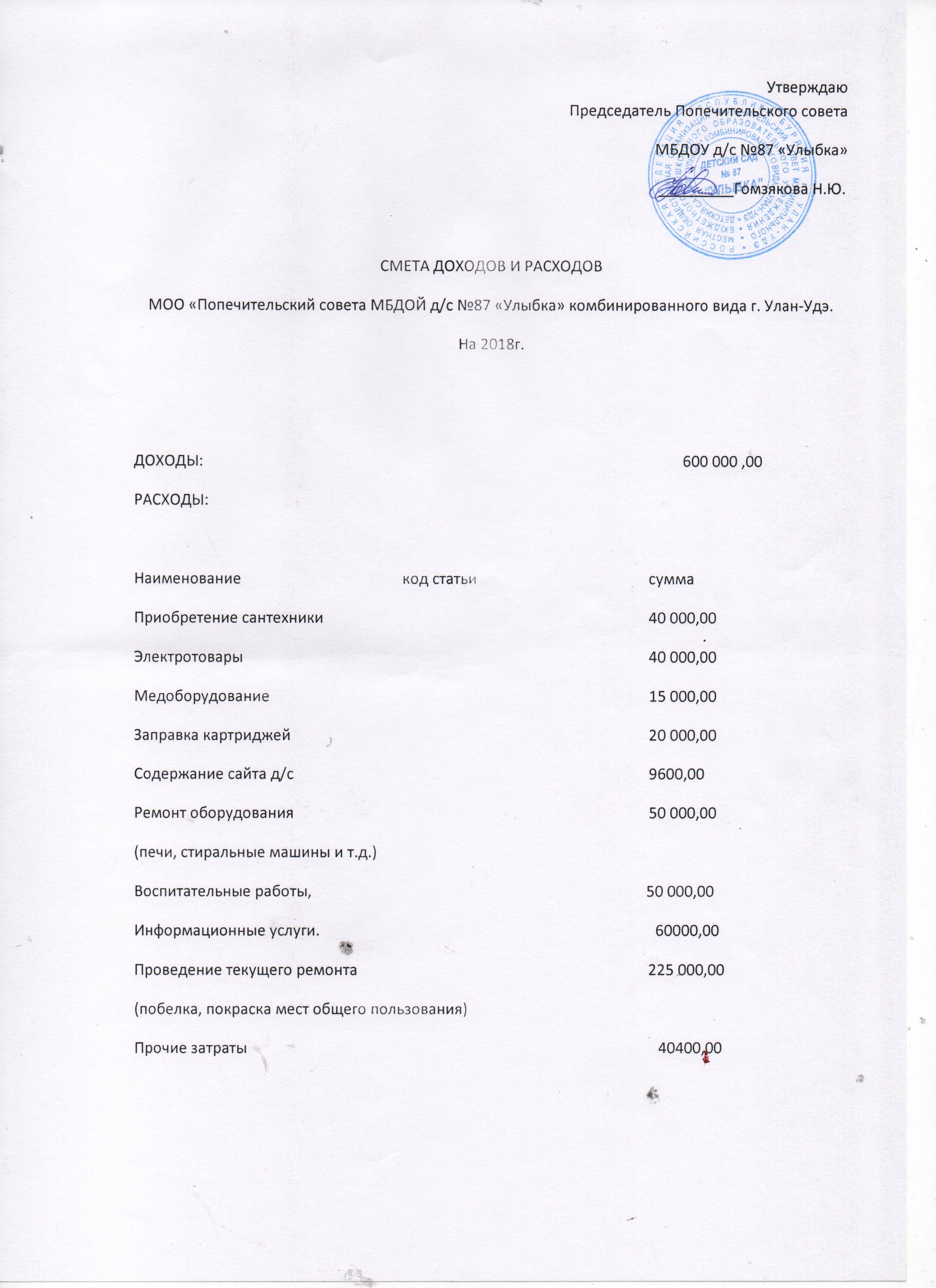 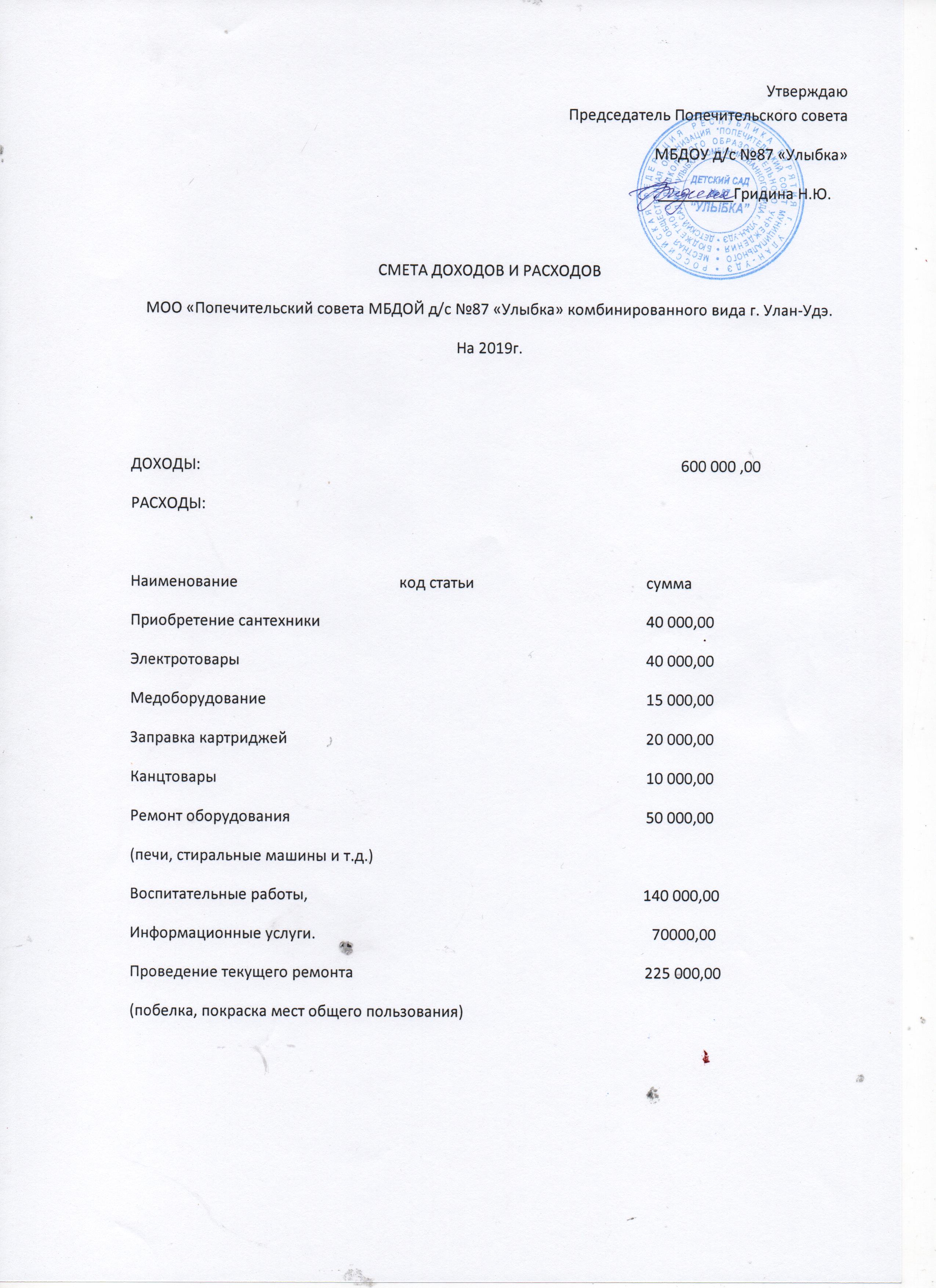 